KLUBTØJ FAK66FAK66 har indgået en aftale om indkøb af klubtøj med MIMOTO i Hjørring. MIMOTO´S logo vil være på ryggen af jakke, vest og T-shirt/singlets. Klubbens store runde logo vil være på ryggen og FAK66 på brystet. Klubben giver tilskud til hhv. jakke/vest og T-shirt/singlets med tryk. Klubbens tilskud er fratrukket prisen.Priser på FUSION:Jakke normal pris 750,-	Din pris: 503,50	Vest normal pris 600,- 	Din pris: 391,-T-shirt normal pris 350,-	Din pris: 262,50	Singlet normal pris 250,-	Din pris: 187,50Tights lang normal pris 600,-	Din pris: 480,-		Tights ¾ normal pris 550,-	Din pris: 440,-Tights l. hot normal pris 700,- Din pris: 560,-	Tights kort normal pris 500,-	Din pris: 400,-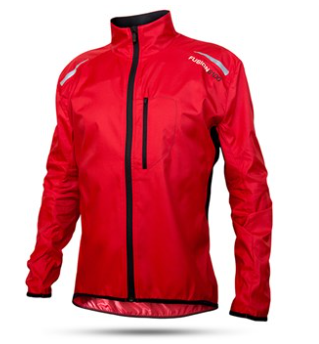 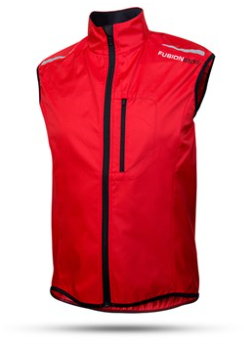 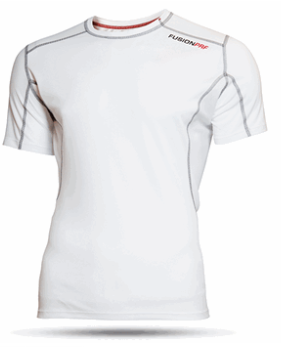 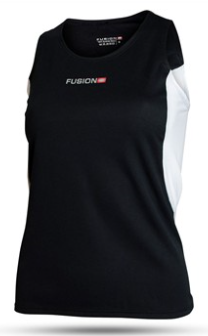 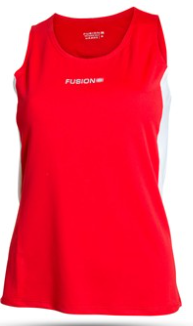 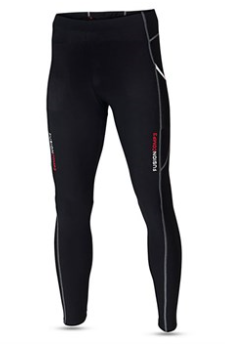 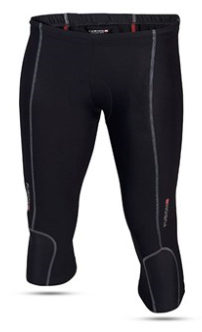 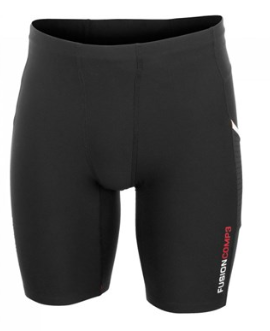 